       ?АРАР                                                             № 53                                   РЕШЕНИЕ  «09»  феараль 2017  йыл                                                                          «09»  февраля 2017 годО внесении изменений в решение Совета сельского поселения Яратовский сельсовет муниципального района Баймакский районРеспублики Башкортостан от 24 ноября 2014 года № 127«Об установлении налога на имущество физических лиц»	В соответствии с главой 32 Налогового кодекса Российской Федерации  Совет сельского поселения Яратовский сельсовет муниципального района Баймакский район Республики Башкортостан решил:1. Пункт 4 решения Совета сельского поселения Яратовский сельсовет муниципального района Баймакский район Республики Башкортостан от 24 ноября 2014  № 127 «Об установлении налога на имущество физических лиц» изложить в следующей редакции:Освободить от уплаты налога на имущество физических лиц в отношении одного объекта налогообложения каждого вида следующие категории налогоплательщиков:ветеранов труда в соответствии со ст. 7 Закона РБ от 13.10. 1994 года, ст. 7 ФЗ № 5-ФЗ от 12.01.1995 г. «О ветеранах»2. Настоящее решение регулирует отношения, возникшие с 1 января 2016 года.3. Обнародовать настоящее решение на информационном стенде Администрации сельского поселения Яратовский сельсовет муниципального района Баймакский район Республики Башкортостан по адресу  и на официальном сайте сельского поселения Яратовский сельсовет муниципального района Баймакский район Республики Башкортостан.Глава сельского поселенияЯратовский сельсовет:                                           Янбердин И.Г.Баш7ортостан Республика3ыны8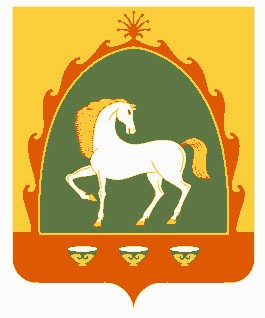 Байма7 районы  муниципаль районыны8Ярат ауыл советы ауыл бил2м23е Советы453658,Баш7ортостан Республика3ы,Байма7 районы, Ярат ауылы, №а7мар ур.,11Тел. 8(34751)4-65-35 Yrat-sp@yandex.ruСовет  сельского поселения Яратовский сельсовет муниципального района  Баймакский район Республики Башкортостан 453658,Республика Башкортостан,Баймакский  район, с.Яратово, ул. Сакмар,11Тел. 8(34751)4-65-35 Yrat-sp@yandex.ru